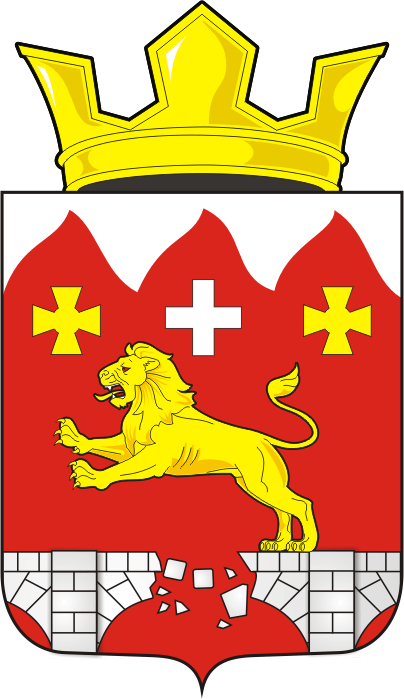 СОВЕТ ДЕПУТАТОВ  муниципального образования БУРУНЧИНСКИЙ сельсовет Саракташского района оренбургской областиЧЕТВЕРТЫЙ созывР Е Ш Е Н И Е очередного десятого заседания Совета депутатовБурунчинского сельсовета четвертого созываВ соответствии со статьей 27.1 Федерального закона от 06 октября 2003 года № 131-ФЗ «Об общих принципах организации местного самоуправления в Российской Федерации, Уставом муниципального образования Бурунчинский сельсовет Саракташского района Оренбургской области, протоколом схода граждан от 14 апреля 2021 года, Совет депутатов Бурунчинского сельсоветаРЕШИЛ:1. Назначить старостой села Новомихайловка Воблого Михаила Григорьевича с 01 июля 2021 года.2. Настоящее решение вступает в силу после его обнародования и подлежит размещению на официальном сайте администрации Бурунчинского сельсовета.3. Контроль за исполнением данного решения возложить на постоянную комиссию по мандатным вопросам, вопросам местного самоуправления, законности, правопорядка, работе с общественными и религиозными объединениями, национальным вопросам и делам военнослужащих (Пешкова Г.И.).Председатель Совета депутатов сельсовета                                       С.Н.ЖуковГлавы муниципального образованияБурунчинский сельсовет                              А.Н.ЛогиновРазослано: в администрацию сельсовета, в  прокуратуру района, в организационный отдел администрации района, на сайт, в дело.№ 39с.Бурунча29 июня 2021 года О назначении старосты села Новомихайловка муниципального образования Бурунчинский сельсовет Саракташского района Оренбургской области